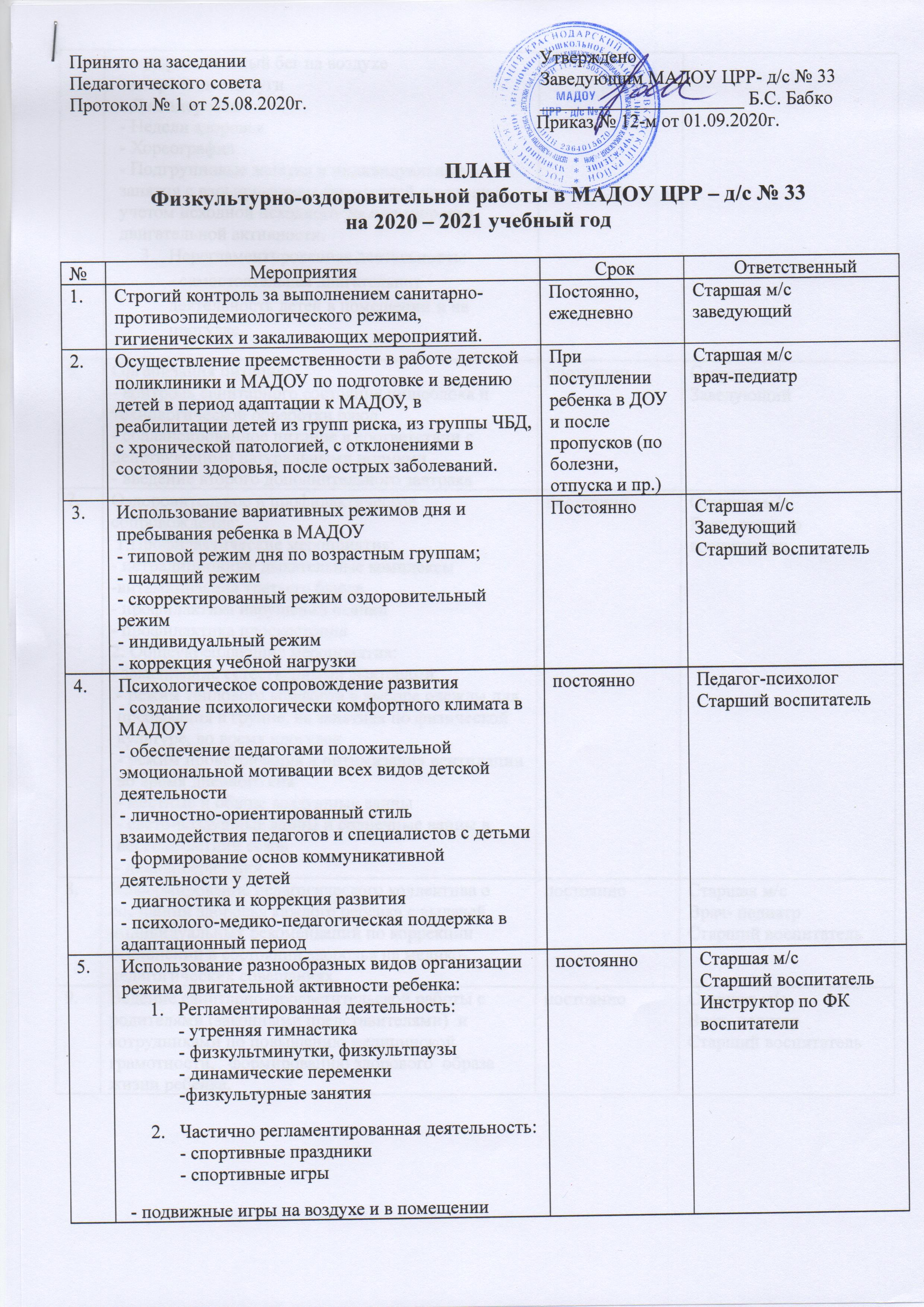 - оздоровительный бег на воздухе- спортивные досуги- Дни здоровья- Недели здоровья- Хореография- Подгрупповые занятия и индивидуальные занятия с варьированием физической нагрузки с учетом исходной исходного уровня здоровья, двигательной активности.Нерегламентированная деятельность:                             - самостоятельная двигательная    деятельность детей в помещении и на прогулке.6.Организация питания:- контроль санитарного состояния пищеблока и технологической обработки блюд- сбалансированное питание в соответствии с действующими натуральными нормами- введение второго дополнительного завтракапостоянноСтаршая м/сЗаведующий7.Оздоровительное и профилактическое сопровождение: 1.Профилактические мероприятия:- нетрадиционные дыхательные комплексы-витаминизация третьего блюда- профилактика нарушений осанки- профилактика плоскостопия2. Общеукрепляющие мероприятия:- закаливание естественными факторами- режим теплового комфорта в выборе одежды для пребывания в группе, на занятиях по физической культуре, во время прогулок- режим проветривания и оптимизация вентиляции во время дневного сна- местные и общие воздушные ванны- свето-воздушные ванны и солнечные ванны в весенне-летний сезон- диспансеризацияпостоянноСтаршая м/сВрач- педиатрвоспитатели8.Информирование педагогического коллектива о состоянии здоровья каждого ребенка с выдачей индивидуальных рекомендаций по коррекции отклонений в состоянии здоровья на медико-педагогических совещаниях.постоянноСтаршая м/сВрач- педиатрСтарший воспитатель9.Ведение санитарно-просветительской работы с родителями (законными представителями)  и сотрудниками по повышению медицинской грамотности,   формированию здорового  образа жизни ребенка.постоянноСтаршая м/сВрач- педиатрСтарший воспитатель